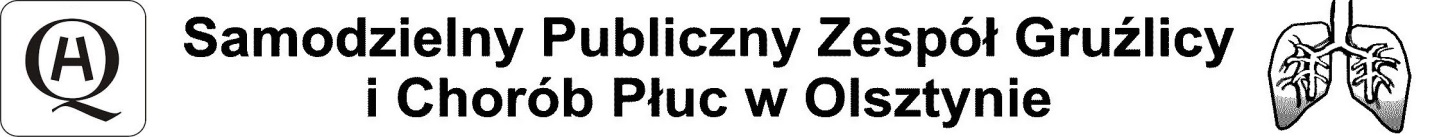 10-357 Olsztyn,  ul. Jagiellońska 78,  tel. 89 532 29 01/fax 89 532 29 76, e-mail: sekretariat@pulmonologia.olsztyn.plODPOWIEDZI  NA  ZAPYTANIA  cz.1Znak sprawy: SOZ.383.49.2021Data: 01.10.2021Dotyczy:  postępowania w trybie przetargu nieograniczonego na dostawę i montaż urządzeń medycznych dla Centrum Pulmonologii i Torakochirurgii (OIOM, izba przyjęć) realizowanej                w ramach zadania pn.: „Rozbudowa istniejącej infrastruktury na potrzeby utworzenia kompleksowego ośrodka leczącego schorzenia układu oddechowego w Samodzielnym Publicznym Zespole Gruźlicy i Chorób Płuc w Olsztynie.”Zgodnie  z art. 135 ust. 2  ustawy z dnia 11 września 2019 roku Prawo zamówień publicznych (Dz.U. z 2021 roku, poz. 1129 t.j.), Zamawiający udziela odpowiedzi na następujące pytania:Wykonawca 1:Pytania do Zadania nr 5 - Elektrokardiograf 12-kanałowy – 2 szt.
Pyt. 1: Czy Zamawiający dopuści do oceny aparaty EKG współpracujące z DICOM 3,0,HIS.Odp.: Nie. Docelowo aparat ekg musi współpracować z systemem – przekazywać zapis do EDM. Obowiązującym standardem w SPZGiChP w Olsztynie jest HL7.Pyt. 1: Czy Zamawiający dopuści do oceny aparaty EKG z protokołem DICOM 3,0 z obsługą Worklist.Odp.: Nie. Docelowo aparat ekg musi współpracować z systemem – przekazywać zapis do EDM. Obowiązującym standardem w SPZGiChP w Olsztynie jest HL7.
Pyt. 3: Czy Zamawiający dopuści do oceny aparaty EKG -współpraca DICOM 3.0-CGM CliniNet.Odp.: Nie. Docelowo aparat ekg musi współpracować z systemem – przekazywać zapis do EDM. Obowiązującym standardem w SPZGiChP w Olsztynie jest HL7.Wykonawca 2:Pytania do Zadania nr 6: Ssak elektryczny – 4 szt.Pyt. 1: Czy Zamawiający dopuści do postępowania nowoczesny ssak elektryczny renomowanego producenta wyposażony w niezawodną bezolejową pompę próżniową?Odp.: Tak, Zamawiający dopuści powyższe. Pyt. 2: Czy Zamawiający dopuści do postępowania nowoczesny ssak elektryczny renomowanego producenta o poziomie hałasu 39,4 dB?Odp.: Nie, Zamawiający nie dopuszcza powyższego.Pyt. 3: Czy Zamawiający dopuści do postępowania nowoczesny ssak elektryczny renomowanego producenta z możliwością  mocowania zbiorników o pojemności od 1 do 4 l?Odp.: Tak, Zamawiający dopuści powyższe. Pyt. 4: Czy Zamawiający dopuści do postępowania nowoczesny ssak elektryczny renomowanego producenta wyposażony w bardzo precyzyjny regulator iglicowy?Odp.: Nie, Zamawiający nie dopuszcza powyższego.Pyt. 5: Czy Zamawiający dopuści do postępowania nowoczesny ssak elektryczny renomowanego producenta o następujących wymiarach (bez wózka) 480 × 300 × 460 mm? Odp.: Nie, Zamawiający nie dopuszcza powyższego.Pyt. 6: Czy Zamawiający dopuści do postępowania nowoczesny ssak elektryczny renomowanego producenta o masie wraz z podstawą jezdną nie więcej niż 21 kg?Odp.: Nie, Zamawiający nie dopuszcza powyższego.Pyt. 7: Czy Zamawiający dopuści do postępowania nowoczesny ssak elektryczny renomowanego producenta o następujących klasach zabezpieczeń: II a,  CE, Typ CF?Odp.: Nie, Zamawiający nie dopuszcza powyższego. Zamawiający podtrzymuje swoje wymagania w tym zakresie.Pyt. 8: Czy Zamawiający dopuści do postępowania nowoczesny ssak elektryczny renomowanego producenta o maksymalnym poborze mocy 120 VA?Odp.: Nie, Zamawiający nie dopuszcza powyższego.Pyt. 9: Czy Zamawiający dopuści do postępowania nowoczesny ssak elektryczny renomowanego producenta wyposażony w gładką jednoczęściowa obudowę w wykonaną w technologii producenta spełniającą najwyższe standardy użytkowania  z dotykowym włącznikiem i wskaźnikiem LED, odporną na środki dezynfekcyjne o bardzo dużej  odporności na zniszczenie?Odp.: Nie, Zamawiający nie dopuszcza powyższego.Pyt. 10: Czy Zamawiający dopuści do postępowania nowoczesny ssak elektryczny renomowanego producenta z możliwością  mocowania zbiorników o pojemności 2l ?Odp.: Nie, Zamawiający nie dopuszcza powyższego.Wykonawca 3:Pyt.1: dot. zadania nr 6 poz. 5 - Czy Zamawiający dopuści ssak pracujący w oparciu o wysokoobrotową bezolejową pompę tłokową, która nie wymaga konserwacji?Odp.: Tak, Zamawiający dopuści powyższe.Pyt. 2: dot. zadania nr 6 poz. 6 - Czy Zamawiający dopuści ssak o poziomie hałasu <50 dB?Odp.:  Nie, Zamawiający nie dopuszcza powyższego.Pyt. 3: dot. zadania nr 6 poz. 7 - Czy Zamawiający dopuści ssak składający się m.in. z dwuczęściowej obudowy odpornej na środki dezynfekcyjne i umiarkowanej odporności na zniszczenie?Odp.: Nie, Zamawiający nie dopuszcza powyższego.Pyt. 4: dot. zadania nr 6 poz. 8 - Czy Zamawiający dopuści zbiornik 2l lub 3l?Odp.: Nie, Zamawiający nie dopuszcza powyższego.Pyt. 5: dot. zadania nr 6 poz. 10 - Czy Zamawiający dopuści ssak o podciśnieniu max. 740 mmHg +/- 5% co w przeliczeniu daje 98 kPa +/- 5% ?Odp.: Tak, Zamawiający dopuści powyższe.Pyt. 6: dot. zadania nr 6 poz. 11 - Czy Zamawiający dopuści ssak o wydajności max. przepływu 60 l/min?Odp.: Tak, Zamawiający dopuści powyższe.Pyt. 7: dot. zadania nr 6 poz. 12 - Czy Zamawiający dopuści ssak  z manometrem opisanym tylko ze skalą w mmHg?Odp.: Nie, Zamawiający nie dopuszcza powyższego.Pyt. 8: dot. zadania nr 6 poz. 13 - Czy Zamawiający dopuści ssak z możliwością precyzyjnego ustawienia podciśnienia za pomocą regulatora iglicowego?Odp.: Nie, Zamawiający nie dopuszcza powyższego.Pyt. 9: dot. zadania nr 6 poz. 14 - Czy Zamawiający dopuści ssak o klasie zabezpieczenia II typ BF i klasie wodoszczelności IP X1?Odp.: Nie, Zamawiający nie dopuszcza powyższego.Pyt. 10: dot. zadania nr 6 poz. 16 - Czy Zamawiający dopuści ssak o poborze energii max. 500 W?Odp.: Nie, Zamawiający nie dopuszcza powyższego.Pyt. 11: dot. zadania nr 6 poz. 17 - Czy Zamawiający dopuści ssak o wymiarach wysokość 36 cm x szerokość 37,50 cm x głębokość 31 cm? Odp.: Nie, Zamawiający nie dopuszcza powyższego.Pyt. 12: dot. zadania nr 6 poz. 18 - Czy Zamawiający dopuści ssak o masie max. 30 kg z kompletnym wyposażeniem (15 kg ssak, 15 kg podstawa jezdna)?Odp.:  Nie, Zamawiający nie dopuszcza powyższego.Pyt. 13: dot. zadania nr 6 poz. 19 - Czy Zamawiający dopuści wkłady jednorazowe o pojemności 2l lub 3l?Odp.: Nie, Zamawiający nie dopuszcza powyższego. Zamawiający podtrzymuje swoje wymagania w tym zakresie.Pyt. 14: dot. zadania nr 7 poz. 8 – Czy Zamawiający dopuści urządzenie do ogrzewania pacjenta o wadze 5,4 kg?Odp.: Tak, Zamawiający dopuści powyższe.Pyt. 15: dot. zadania nr 7 poz. 9 - Czy Zamawiający dopuści urządzenie do ogrzewania pacjenta o wymiarach jednostki sterującej: 28 cm (wys.) x 22 cm (szer.) x 22 cm (gł.)?Odp.: Tak, Zamawiający dopuści powyższe.Pyt. 16: dot. zadania nr 7 poz. 10 - Czy Zamawiający dopuści urządzenie do ogrzewania pacjenta z przewodem grzewczym zaczepianym na odpowiednią blokadę, bez możliwości przypadkowego odłączenia (odłączenie przewodu tylko przez celowe działanie)?Odp.:  Tak, Zamawiający dopuści powyższe.Pyt. 17: dot. zadania nr 7 poz. 13 - Czy Zamawiający dopuści urządzenie do ogrzewania pacjenta o wydajności przepływu powietrza 1380 l/min? Odp.: Tak, Zamawiający dopuści powyższe.Pyt. 18: dot. zadania nr 7 poz. 14 - Czy Zamawiający dopuści urządzenie do ogrzewania pacjenta z osiągnięciem temperatury ok. 60 sek?Odp.: Nie, Zamawiający nie dopuszcza powyższego.Pyt. 19: dot. zadania nr 7 poz. 18 - Czy Zamawiający dopuści urządzenie do ogrzewania pacjenta z filtrem HEPA o wysokiej wydajności: 0,2 μm?Odp.: Nie, Zamawiający nie dopuszcza powyższego. Zamawiający podtrzymuje swoje wymagania w tym zakresie. Pyt. 20: dot. zadania nr 7 poz. 21 - Czy Zamawiający dopuści urządzenie do ogrzewania pacjenta o poziomie hałasu <52dB?Odp.:  Tak, Zamawiający dopuści powyższe.Pyt. 21: dot. zadania nr 7 poz. 22 - Czy Zamawiający dopuści urządzenie do ogrzewania pacjenta ze średnim poziomem mocy 750 W?Odp.:  Tak, Zamawiający dopuści powyższe.Pyt. 22: dot. zadania nr 7 poz. 25 – Czy Zamawiający dopuści urządzenie do ogrzewania pacjenta bez dostępnych kocy specjalnych, tzn. po odłączeniu urządzenia koc przestaje rozprowadzać ciepło?Odp.: Nie, Zamawiający nie dopuszcza powyższego.Pyt. 23: dot. zadania nr 7 poz. 26 – Czy Zamawiający dopuści koc na całe ciało o długości 210 cm?Odp.:  Nie, Zamawiający nie dopuszcza powyższego.DyrektorIrena Petryna